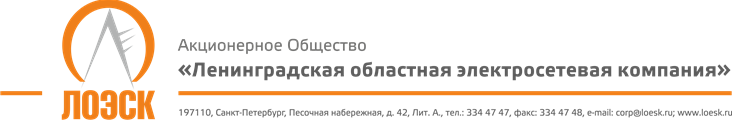 Акционерное общество«Ленинградская областная электросетевая компания» (АО «ЛОЭСК») настоящим приглашает к участию в открытом запросе предложенийна право оказания услуг по добровольному медицинскому страхованию работников АО «ЛОЭСК» в 2018 годуЗаказчик вправе в любое время отказаться от проведения настоящего запроса предложений, в т.ч. отказаться от выбора победителя после вскрытия заявок на участие в запросе предложений, а также от заключения договора с победителем запроса предложений.Дата публикации:01.12.2017г.Предмет запроса предложений:Оказание услуг по добровольному медицинскому страхованию, а именно организация оказания медицинских услуг и их оплата,  работников АО «ЛОЭСК».Начальная (максимальная) цена:Размер страховой премии по договору не более 18 000 000,00 руб. (восемнадцать миллионов рублей 00 копеек)Место оказания услуг:Предоставление услуг на территории  г. Санкт-Петербурга и Ленинградской областиСрок оказания услуг:С 00 ч. 00 мин. 01 января 2018 года и действует до 24 ч. 00 мин. 31 декабря 2018 годаМестонахождение Заказчика:187342, Ленинградская область, г. Кировск, ул. Ладожская, д.3АПочтовый адрес Заказчика:197110, г. Санкт-Петербург, Песочная набережная, дом 42, лит. «А»Контактное лицо:Кравченко Екатерина Сергеевна, тел./факс: (812) 334-47-47E-mail: kravchenko-es@loesk.ru Документация о запросе предложений:Предоставляется в течение двух рабочих дней с даты поступления письменного требования, составленного в произвольной форме, по адресу: 197110, г. Санкт-Петербург, Песочная набережная, дом 42, лит. «А», каб.309 (пн.-чт.: с 8.30 до 17.30; пт.: с 8.30 до 16.15; сб., вс.-выходной). Документация о запросе предложений размещена:- на официальном сайте РФ для размещения информации о закупках www.zakupki.gov.ru;- на официальном сайте АО «ЛОЭСК» www.loesk.ru.Место и срок подачи заявок на участие в запросе предложений:Заявки могут быть представлены Заказчику по адресу: 197110, г. Санкт-Петербург, Песочная набережная, дом 42, лит. «А», администратору на ресепшн.Не позднее: 08.12.2017г.; 11:00 (мск.)Место проведения запроса предложений:г. Санкт-Петербург, Песочная набережная, дом 42, лит. «А», служба закупок (каб. 309)Дата и время публичного вскрытия конвертов с заявками:08.12.2017г.; 11:00Срок рассмотрения заявок и подведения итогов запроса предложений:12.12.2017г.